Р Е Ш Е Н И ЕСобрания депутатов Шарнутовскогосельского муниципального образованияРеспублики Калмыкияот «31» октября  2017  г.                     №  18                                    пос. Шарнут                                               «Об утверждении   Правил благоустройства территории Шарнутовского сельского муниципального образования Республики Калмыкия»                  В соответствии с Федеральным законом от 06.10.2003 г. № 131-ФЗ «Об общих принципах организации местного самоуправления в Российской Федерации», ГК РФ, Федеральным законом от 24.06.1998 г.  «Об отходах производства и потребления», Уставом Шарнутовского сельского поселения, Собрание депутатов Шарнутовского сельского муниципального образования Республики Калмыкия РЕШИЛО:
Утвердить Правила благоустройства территории  Шарнутовского сельского муниципального образования Республики Калмыкия (приложение 1).Признать утратившим силу решение Собрания Депутатов Шарнутовского сельского муниципального образования  №13 от 20.06.2017 года «О правилах благоустройства территории и обеспечения чистоты и порядка в Шарнутовском сельском муниципальном образовании Республики Калмыкии».     3. Настоящее решение вступает в силу после его официального опубликования (обнародования).Глава Шарнутовского сельскогомуниципального образованияРеспублики Калмыкия (ахлачи)                                             Лиджиев В.П.Приложение к Решению Собрания Депутатов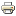  Шарнутовского  СМО РК№ 18 от 31. 10. 2017 года  	ПРАВИЛАБЛАГОУСТРОЙСТВА ТЕРРИТОРИИШАРНУТОВСКОГО СЕЛЬСКОГО МУНИЦИПАЛЬНОГО ОБРАЗОВАНИЯ РЕСПУБЛИКИ КАЛМЫКИЯ СОДЕРЖАНИЕГЛАВА 1. ОБЩИЕ ПОЛОЖЕНИЯСтатья 1.1. Настоящие Правила благоустройства территории Шарнутовского сельского муниципального образования Республики Калмыкия  (далее – Правила) в соответствии с действующим законодательством Российской Федерации устанавливают:- требования по содержанию зданий (включая жилые дома), строений, сооружений, земельных участков, на которых они расположены, прилегающих территорий, к внешнему виду фасадов и ограждений соответствующих зданий и сооружений;- перечень работ по благоустройству, очистке, уборке и содержанию территорий, периодичность их выполнения;- порядок участия собственников зданий (помещений в них) и сооружений в благоустройстве территорий;- требования по благоустройству территории Шарнутовского сельского муниципального образования Республики Калмыкия  (включая освещение улиц, озеленение территорий, установку указателей с наименованиями улиц и номерами домов, размещение и содержание малых архитектурных форм, средств размещения информации, рекламно-информационных элементов и другое);- порядок размещения и эксплуатации элементов праздничного оформления территории Шарнутовского сельского муниципального образования Республики Калмыкия;- порядок содержания, использования, охраны, защиты, воспроизводства зелёных насаждений на территории Шарнутовского сельского муниципального образования Республики Калмыкия;- порядок содержания домашних животных и птицы на территории Шарнутовского сельского муниципального образования Республики Калмыкия;- порядок содержания и эксплуатации дорог на территории Шарнутовского сельского муниципального образования Республики Калмыкия;- порядок проведения работ при строительстве, ремонте, реконструкции подземных коммуникаций и осуществления других видов земляных работ на территории Шарнутовского сельского муниципального образования Республики Калмыкия;- порядок проведения систематического наблюдения (мониторинга) и контроля в области благоустройства территории Шарнутовского сельского муниципального образования Республики Калмыкия;- особые требования к доступной среде.Статья 1.2.  Правовое регулирование отношений в сфере благоустройства и содержания территории Шарнутовского СМО РК осуществляется в соответствии с Конституцией Российской Федерации, Гражданским кодексом Российской Федерации, Федеральным законом от 06.10.2003 N 131-ФЗ «Об общих принципах организации местного самоуправления в Российской Федерации», иными федеральными законами и нормативными правовыми актами Российской Федерации, Методическими рекомендациями по разработке норм и правил по благоустройству территорий муниципальных образований, утвержденными приказом Министерства строительства и жилищно- коммунального хозяйства РФ от 13.04. 2017 № 711-/пр, иными законами и нормативными правовыми актами Республики Калмыкия, Уставом Шарнутовского СМО РК, иными муниципальными правовыми актами Шарнутовского СМО РК и настоящими Правилами. Статья 1.3. Правила обязательны для исполнения всеми физическими и юридическими лицами, независимо от их организационно-правовых форм.Статья 1.4. В настоящих Правилах применяются следующие термины 
с соответствующими определениями:Биологические отходы – отходы, получаемые при переработке пищевого и непищевого сырья животного происхождения; трупы животных и птиц, в т.ч. лабораторных; абортированные и мертворожденные плоды; ветеринарные конфискаты (мясо, рыба, другая продукция животного происхождения), выявленные после ветеринарно-санитарной экспертизы на убойных пунктах, хладобойнях, в мясо-, рыбоперерабатывающих организациях, рынках, организациях торговли и др. объектах. Благоустройство территории – комплекс осуществляемых в соответствии с действующим законодательством мероприятий (работ) по обеспечению и улучшению санитарного и эстетического состояния территории Шарнутовского сельского муниципального образования Республики Калмыкия; повышению комфортности условий, безопасности проживания для жителей Шарнутовского сельского муниципального образования Республики Калмыкия; устройству покрытий, освещению, размещению малых архитектурных форм и объектов монументального искусства на территории Шарнутовского сельского муниципального образования Республики Калмыкия .Брошенный разукомплектованный автотранспорт – транспортные средства, оставленные собственником с целью отказа от права собственности на них или по другим причинам, или собственник которых неизвестен, находящиеся на тротуаре, на придомовых территориях, на проезжей части дорог без движения в течение не менее 3 (трех) месяцев и (или) имеющие признаки брошенных, а именно: аварийные, механически поврежденные транспортные средства либо частично или полностью разукомплектованные.Детская (игровая) площадка– предметно-пространственная среда, предназначенная для времяпровождения детей широкого возрастного диапазона, содержащая нормируемый комплекс функциональных элементов благоустройства.Восстановление зелёных насаждений– высадка равноценных зелёных насаждений взамен повреждённых, уничтоженных либо перенос зелёных насаждений на другое место. Восстановительная стоимость зеленых насаждений – материальная компенсация  ущерба, выплачиваемая за нанесение вреда зеленым насаждениям, находящимся в муниципальной собственности, взимаемая при санкционированных пересадке или сносе зеленых насаждений, а также при их повреждении или уничтожении.Временно расположенные (некапитальные, нестационарные) объекты - сооружения сезонного или вспомогательного назначения, в том числе летние павильоны, торговые павильоны из легковозводимых конструкций, металлоконструкций без заглубленных фундаментов и подземных сооружений (теплицы, парники, беседки и другие подобные сооружения, в том числе объекты мелкорозничной торговли, включая машины и прицепы, с которых ведётся торговля, объекты бытового обслуживания и питания, остановочные павильоны, наземные туалетные кабины (биотуалеты), боксовые гаражи) и другие объекты некапитального характера.Вывеска - средство наружной информации, предназначенное для доведения до потребителей информации, указание которой является обязательным в соответствии с Федеральным Законом «О защите прав потребителей», а именно информации о наименовании организации, месте её нахождения, адресе и режиме работы.Вывоз твёрдых коммунальных отходов и  крупногабаритного мусора - выгрузка твёрдых коммунальных отходов из контейнеров, загрузка бункеров-накопителей с крупногабаритным мусором в специализированный транспорт и транспортировка их с мест сбора мусора в специально отведённое место в соответствии с договорами, заключёнными между специализированной организацией и потребителями услуги. Выжигание сухой растительности (в том числе при проведении сельскохозяйственных палов) – повреждение или уничтожение вследствие пожаров травянистой и древесно-кустарниковой растительности вне земель, занятых защитными лесами, категории которых установлены в соответствии с Лесным кодексом Российской Федерации, и, как следствие, уничтожение плодородного слоя почвы, среды обитания объектов животного мира, загрязнение атмосферного воздуха.Договор по содержанию прилегающей территории (далее - договор) - документ, определяющий границы благоустройства, содержания и уборки прилегающей территории к домовладению, зданию, строению, сооружению и пр. Домовладение (частное домовладение) - индивидуальный жилой дом (в том числе коттедж) с придомовыми постройками и земельный участок, на котором данный дом расположен. Животные и птица – любые сельскохозяйственные (крупный рогатый скот, мелкий рогатый скот, свиньи, лошади и др.), домашние животные (кошки, собаки и др.) и птица (куры, индюки, цесарки,  утки, гуси, голуби и др.), содержащиеся гражданами и юридическими лицами и принадлежащие им на праве собственности или ином вещном праве.Индивидуальная застройка - группы индивидуальных жилых домов с прилегающей территорией (земельными садово-огородными участками и (или) палисадниками, надворными хозяйственными и иными постройками), участки регулярной малоэтажной застройки усадебного типа.Закреплённая территория – земельный участок, предоставленный в установлённом законодательством порядке юридическому или физическому лицу, необходимый для эксплуатации, строительства, реконструкции зданий и сооружений или иной разрешённой деятельности.Застройщик - физическое или юридическое лицо, обеспечивающее на принадлежащем ему земельном участке или на земельном участке иного правообладателя строительство, реконструкцию, капитальный ремонт объектов капитального строительства, а также выполнение инженерных изысканий, подготовку проектной документации для их строительства, реконструкции, капитального ремонта.Защита зелёных насаждений – система правовых, организационных и экономических мер, направленных на создание, сохранение и воспроизводство зелёных насаждений, озеленённых территорий и зелёных массивов.Защитное ограждение (барьер) - ограждение стандартного типа, предназначенное для предотвращения непреднамеренного доступа посторонних лиц на место производства строительно-монтажных или земляных работ во избежание несчастных случаев и травматизма, оборудуется в соответствии с требованиями действующего законодательства.Зелёные насаждения - древесно-кустарниковая и травянистая растительность естественного или искусственного происхождения (включая леса, парки, бульвары, скверы, сады, газоны, цветники, а также отдельно стоящие деревья и кустарники).Зелёный фонд – совокупность зелёных зон, в том числе покрытых древесно-кустарниковой и травянистой растительностью территорий, в границах Шарнутовского сельского муниципального образования Республики Калмыкия .Земельный участок – часть поверхности земли, границы которой описаны, удостоверены и установлены в законодательном порядке.Компенсационная стоимость зелёных насаждений – стоимостная оценка зелёных насаждений, устанавливаемая для учёта их ценности при повреждении или уничтожении, включая расходы на создание и содержание зелёных насаждений.Компенсационное озеленение – воспроизводство зелёных насаждений взамен уничтоженных или повреждённых.Крупногабаритный мусор  - вид твёрдых коммунальных отходов (мебель, бытовая техника, иные крупногабаритные предметы домашнего обихода), размер которых не позволяет осуществлять их временное накопление в стандартных контейнерах для сбора бытовых отходов.Малые архитектурные формы - сооружения, в том числе нестационарные и временные, используемые для организации открытых пространств и дополняющие архитектурно-градостроительную либо садово-парковую композицию. В зависимости от использования они подразделяются на объекты функционального назначения (такие как столы, скамьи, садовые диваны, урны, ограды и заборы, указатели, фонари и опоры уличного освещения, телефонные кабины, платёжные терминалы, остановочные павильоны пассажирского транспорта, беседки, навесы, торговые палатки и павильоны) и объекты декоративного назначения (газонные и тротуарные декоративные ограждения, декоративные стенки, малые скульптуры (композиции), декоративные и иные виды бассейнов, декоративные фонтаны и прочее). Малые архитектурные формы могут быть стационарными и мобильными.Место сбора твёрдых коммунальных отходов – специально отведённое место, участок земли, обустроенный в соответствии с требованиями законодательства Российской Федерации, контейнерная площадка и контейнеры, предназначенные для сбора твёрдых коммунальных и других отходов.Несанкционированная свалка отходов - самовольный (несанкционированный) сброс (размещение) или складирование твёрдых коммунальных отходов (ТКО), крупногабаритного мусора (КГМ), отходов производства, потребления и строительства, другого мусора, образованного в процессе деятельности юридических лиц независимо от их организационно-правовых форм, индивидуальных предпринимателей, физических лиц на территории, не предназначенной для размещения на ней отходов.Общественные туалеты - сооружения (стационарные, передвижные, биотуалеты и т.п.), отвечающие санитарно-гигиеническим требованиям с соответствующим оборудованием и инвентарём (урны, туалетная бумага, крючки для верхней одежды и т.д.), и предназначенные для оказания санитарно-гигиенических услуг населению, как на платной, так и бесплатной основе.Объект улично-дорожной сети - элемент транспортной инфраструктуры Шарнутовского сельского муниципального образования Республики Калмыкия, располагающийся на территории общего пользования, определенной «красными линиями», основным назначением которого является движение транспорта и пешеходов.Объекты благоустройства территории - территории Шарнутовского сельского муниципального образования Республики Калмыкия, на которых осуществляется деятельность по благоустройству: площадки, дворы, улицы, аллеи, парки, дороги, мосты, кварталы, функционально-планировочные образования, а также территории, выделяемые по принципу единой градостроительной регламентации (охранные зоны) или визуально-пространственного восприятия (площадь с застройкой, улица с прилегающей территорией и застройкой), другие территории Шарнутовского сельского муниципального образования Республики Калмыкия .Озеленённые территории - участки земли, которые не застроены и не используются (не предназначены для использования) под проезжую часть, парковку или тротуар, и при этом покрытые зелёными насаждениями; малозастроенная территория жилого, общественного, делового, коммунального, производственного назначения, в пределах которой не менее 70 процентов поверхности занято растительным покровом.Отходы производства и потребления – отходы, образующиеся в результате жизнедеятельности населения (приготовление пищи, упаковка товаров, уборка и текущий ремонт жилых помещений, крупногабаритные предметы домашнего обихода, отходы, образующиеся в результате содержания животных и птицы, фекальные отходы, мусор и др.);Повреждение зелёных насаждений – причинение вреда кроне, стволу, ветвям древесно-кустарниковых растений, их корневой системе, повреждение надземной части и корневой системы травянистых растений, не влекущее прекращение роста. Повреждением является механическое повреждение ветвей, корневой системы, нарушение целостности коры, нарушение целостности живого надпочвенного покрова, загрязнение зелёных насаждений либо почвы в корневой зоне вредными веществами, поджог и иное причинение вреда.Потрава – порча, истребление посевов, трав. Потрава посевов, стогов и повреждение насаждений  состоит в повреждении, скармливании посевов путём выпаса, выгона (или невоспрепятствования заходу) скота либо птицы на поля и луга (склёвывание посеянного зерна, объедание листьев и побегов, вытаптывание ростков и т.п.), прогоне их через посевы, проезде по ним на транспорте, уничтожении  находящегося в поле собранного урожая сельскохозяйственных культур, повреждении насаждений.        Предметом порчи можно считаются посевы сельскохозяйственных культур (зерновые, кормовые, технические, бахчевые, овощи и другие культуры, возделываемые в растениеводстве на специально выделенных посевных площадях); урожай, собранный и находящийся в поле и не вывезенный на элеваторы, склады и другие пункты хранения и переработки; насаждения деревьев, кустарников (фруктовых, ягодных, технических), плантации (ягодники, лекарственных, медоносных и других растений), а также заготовленные и сметанные в стога кормовые травы.  Парковка - специально обозначенное и при необходимости обустроенное и оборудованное место, являющееся, в том числе частью автомобильной дороги и (или) примыкающее к проезжей части и (или) тротуару, обочине, эстакаде или мосту либо являющееся частью под эстакадных или под мостовых пространств, площадей и иных объектов улично-дорожной сети, зданий, строений или сооружений, и предназначенное для организованной стоянки транспортных средств на платной основе или без взимания платы по решению собственника или иного владельца автомобильной дороги, собственника земельного участка либо собственника соответствующей части здания, строения или сооружения.Придомовая территория многоквартирного дома - территория многоквартирного жилого дома, связанная с обслуживанием, содержанием и эксплуатацией жилого дома, включая придомовые проезды, тротуары, зелёные насаждения и газоны, детские (игровые), спортивные площадки, площадки для отдыха, площадки для временной стоянки транспортных средств, площадки для хозяйственных целей, площадки для сбора твёрдых коммунальных отходов, иные территории, необходимые для размещения наружных инженерных сетей.Санкционированный объект размещения твёрдых коммунальных и жидких отходов (далее - санкционированный объект размещения ТКО и ЖБО) - земельный участок площадью 2 га, расположенный в юго-западном направлении 1.2 км  от пос. Шарнут  Сарпинского района Республики Калмыкия.Собственник (правообладатель) - физическое или юридическое лицо независимо от его организационно-правовой формы, которому принадлежит на праве владения, пользования, распоряжения имущество и (или) земельный участок.Содержание и уборка территорий – виды деятельности, связанные со сбором, вывозом в специально отведённые для этого места  отходов производства и потребления, снега, а также иные мероприятия, направленные на обеспечение экологического и санитарно-эпидемиологического благополучия населения и охрану окружающей среды.Содержание  объекта  благоустройства  -  обеспечение    чистоты, поддержание  в  надлежащем  техническом, санитарном и эстетическом состоянии объектов благоустройства, а  также  их   отдельных элементов.Содержание  объектов  озеленения – это комплекс работ по уходу   за   зелёными   насаждениями   и   элементами  благоустройства озеленённых   территорий,   устранению   незначительных  деформаций  и повреждений  конструктивных  элементов  объёмных  сооружений,  а также уборка  передвижных  малых  форм  в  летнее и зимнее время. Содержание объектов озеленения включает:- текущий ремонт;- работы  по  уходу  за  деревьями  и  кустарникам,  цветниками;- подкормку,  полив,  рыхление,  прополку,  защиту  растений,  утепление корневой  системы,  связывание  и  развязывание кустов неморозостойких пород,   укрытие   и   покрытие   теплолюбивых   растений   (со  всеми сопутствующими  работами),  погрузку  и  разгрузку  удобрений, мусора, вырубку сухих и аварийных деревьев и др.;      - работы   по   уходу   за  газонами – прочесывание,  рыхление, подкормку,  полив, прополку, сбор мусора, опавших листьев, землевание, обрезку   растительности   у  бортов  газона,  выкашивание  травостоя, обработку ядохимикатами и гербицидами зелёных насаждений;       - подметание,  удаление  снега, посыпку  песком  дорожек, расстановку и перемещение    скамеек,  урн,  работы по  уходу  за  детскими (игровыми) площадками,    песочницами;    промывку   полированных   и   мраморных поверхностей, пьедесталов, барельефов;       - работы  по уходу за цветниками – посев семян, посадку рассады и луковиц,  полив,  рыхление, прополку, подкормку, защиту растений, сбор мусора и другие сопутствующие работы.46. Строительный мусор - отходы, образующиеся в результате строительства, текущего и капитального ремонта зданий, сооружений, жилых и нежилых помещений.  47. Территории общего пользования – территории, которыми беспрепятственно пользуется неограниченный круг лиц, в том числе площади, улицы, прилегающие территории, проезды, набережные, береговые полосы водных объектов общего пользования, скверы, бульвары, парки, сады и т.п.).48. Убойный пункт сельскохозяйственных животных (далее - убойный пункт) - специально предназначенное место по убою сельскохозяйственных животных и первичной обработке некоторых продуктов убоя сельскохозяйственных животных, организуемое в населённых пунктах в соответствии с действующим законодательством.49. Уничтожение зелёных насаждений – повреждение зелёных насаждений, повлекшее прекращение роста.50. Уборка территорий – комплекс мероприятий, связанных с регулярной очисткой, сбором, вывозом в специально отведённые места отходов производства и потребления, мусора, снега, льда, а также иные мероприятия, направленные на обеспечение экологического и санитарно-эпидемиологического благополучия населения и охрану окружающей среды. 51. Фасад – наружная сторона домовладения, здания или сооружения.52. Элементы   объектов   благоустройства   -       конструктивные и функциональные составляющие объектов  благоустройства,  определяющие   их внешний   вид, обеспечивающие   визуальное    восприятие    объектов благоустройства,  а   также   использование   (эксплуатацию)     объектов благоустройства в соответствии с их функциональным назначением.Статья 1.5. Настоящие Правила содержат Главы:Глава 1. Общие положения.Глава 2. Уборка территории Шарнутовского сельского муниципального образования Республики Калмыкия .Глава 3. Уборка территории Шарнутовского сельского муниципального образования Республики Калмыкия в весенне-летний период.Глава 4. Уборка территории Шарнутовского сельского муниципального образования Республики Калмыкия  в осенне-зимний период.Глава 5. Порядок участия собственников зданий (помещений в них), строений, сооружений, включая жилые дома, в благоустройстве, содержании и уборке прилегающих территорий. Глава 6. Порядок содержания элементов внешнего благоустройства Шарнутовского сельского муниципального образования Республики Калмыкия .Глава 7. Порядок размещения и эксплуатации элементов праздничного оформления территории Шарнутовского сельского муниципального образования Республики Калмыкия .Глава 8. Порядок содержания, использования, охраны, защиты, воспроизводства зелёных насаждений на территории Шарнутовского сельского муниципального образования Республики Калмыкия .Глава 9. Содержание и эксплуатация дорог Шарнутовского сельского муниципального образования Республики Калмыкия .Глава 10. Порядок проведения работ при строительстве, ремонте, реконструкции подземных коммуникаций и осуществления других видов земляных работ на территории Шарнутовского сельского муниципального образования Республики Калмыкия .Глава 11. Особые требования к доступной среде.Глава 12. Содержание животных и птицы на территории Шарнутовского сельского муниципального образования Республики Калмыкия .Глава 13. Систематическое наблюдение (мониторинг) и контроль в области благоустройства территории Шарнутовского сельского муниципального образования Республики Калмыкия .Глава 14. Заключительные положения.ГЛАВА 2. УБОРКА ТЕРРИТОРИИ ШАРНУТОВСКОГО СЕЛЬСКОГО МУНИЦИПАЛЬНОГО ОБРАЗОВАНИЯ РЕСПУБЛИКИ КАЛМЫКИЯ   Статья 2.1. Собственники (правообладатели) земельных  участков обязаны осуществлять содержание и облагораживание, в том числе своевременную и качественную очистку, уборку территории  Шарнутовского сельского муниципального образования Республики Калмыкия  в границах земельных участков, принадлежащих им на  праве  собственности или ином вещном праве в соответствии с действующим законодательством Российской Федерации.Статья 2.2. Содержание и облагораживание, в том числе своевременная и качественная очистка, уборка территории Шарнутовского сельского муниципального образования Республики Калмыкия  в границах земельных участков, находящихся в собственности Администрации Шарнутовского сельского муниципального образования Республики Калмыкия , земельных участков и земель, государственная собственность на которые не разграничена, свободных от прав третьих лиц либо предоставленных подведомственным учреждениям  Администрации Шарнутовского сельского муниципального образования Республики Калмыкия , осуществляются за счёт средств бюджета Администрации Шарнутовского сельского муниципального образования Республики Калмыкия  и средств бюджетов подведомственных учреждений Администрации Шарнутовского сельского муниципального образования Республики Калмыкия .Статья 2.3. Содержание и облагораживание, в том числе своевременная и качественная очистка, уборка территории Шарнутовского сельского муниципального образования Республики Калмыкия  в границах иных земельных участков, находящихся в  собственности Администрации Шарнутовского сельского муниципального образования Республики Калмыкия  либо собственность на которые не разграничена, осуществляются за счёт лица, которому данные земельные участки предоставлены.Статья 2.4. Организация работ по содержанию и облагораживанию, в том числе своевременной и качественной очистки, уборки иных территорий и (или) земельных участков осуществляется Администрацией Шарнутовского сельского муниципального образования Республики Калмыкия  по договорам со специализированными организациями в пределах средств, предусмотренных на эти цели в бюджете Шарнутовского сельского муниципального образования Республики Калмыкия .Статья 2.5. Каждая промышленная организация обязана создавать защитные зелёные полосы, ограждать жилые кварталы от производственных сооружений, благоустраивать и содержать в исправности и чистоте выезды из организаций и строек. Статья 2.6. На территории Шарнутовского сельского муниципального образования Республики Калмыкия  запрещается накапливать и размещать отходы производства и потребления в несанкционированных местах.Лица, разместившие отходы производства и потребления в несанкционированных местах, обязаны за свой счёт произвести уборку и очистку данной территории, а при необходимости – рекультивацию земельного участка.В случае невозможности установления лиц, разместивших отходы производства и потребления в несанкционированных местах, удаление отходов производства и потребления и рекультивация территории производится за счёт лиц, обязанных обеспечивать уборку данной территории в соответствии с главой 2 настоящих Правил. Статья 2.7. Сбор и вывоз отходов производства и потребления осуществляется по контейнерной или бестарной системе в установленном порядке. Статья 2.8. Организация очистки и уборки территорий населённых пунктов Шарнутовского сельского муниципального образования Республики Калмыкия , а также сбора и вывоза отходов производства и потребления на территории Шарнутовского муниципального образования Республики Калмыкия  осуществляется в соответствии с требованиями законодательства Российской Федерации и санитарных норм Российской Федерации.Статья 2.9. Вывоз бытовых отходов производства и потребления из жилых домов, организаций торговли и общественного питания, культуры, детских и лечебных учреждений, иных учреждений и организаций осуществляется указанными учреждениями, организациями и домовладельцами, а также иными производителями отходов производства и потребления на основании договоров со специализированными организациями.Вывоз строительного мусора осуществляется производителями работ на основании договоров со специализированными организациями.2.10.	Содержание и уборку парков, скверов и прилегающих к ним тротуаров, проездов и газонов осуществляют специализированные организации по договору с Администрацией Шарнутовского сельского муниципального образования Республики Калмыкия  за счет средств, предусмотренных в бюджете Шарнутовского сельского муниципального образования Республики Калмыкия  на соответствующий финансовый год на эти цели.2.11. Содержание и уборка садов, скверов, парков, зелёных насаждений, находящихся в собственности организаций, физических лиц, производятся силами и средствами этих организаций, физическими лицами самостоятельно или по договорам со специализированными организациями. 2.12. Жидкие нечистоты вывозятся по договорам или разовым заявкам организациями, имеющими специальный транспорт.2.13. Собственники помещений обязаны обеспечить подъезды непосредственно к мусоросборникам и выгребным ямам. 2.14. Очистка и уборка водосточных канав, лотков, труб, дренажей, предназначенных для отвода поверхностных и грунтовых вод из дворов, производятся лицами, указанными в пункте 2.1 настоящих Правил.2.15. Слив воды на тротуары, газоны, проезжую часть дороги не допускается, а при производстве аварийных работ разрешается только по специальным отводам или шлангам в близлежащие колодцы фекальной или ливневой канализации по согласованию с владельцами коммуникаций и с возмещением затрат на работы по водоотведению сброшенных стоков.2.16. Сбор брошенных на улицах предметов, создающих помехи дорожному движению, возлагается на организации, обслуживающие данные объекты.ГЛАВА 3. УБОРКА ТЕРРИТОРИИ ШАРНУТОВСКОГО СЕЛЬСКОГО МУНИЦИПАЛЬНОГО ОБРАЗОВАНИЯ РЕСПУБЛИКИ КАЛМЫКИЯ  В ВЕСЕННЕ-ЛЕТНИЙ ПЕРИОД 3.1. Весенне-летняя уборка производится с 15 апреля по 15 октября. В зависимости от климатических условий Постановлением Администрации Шарнутовского сельского муниципального образования Республики Калмыкия   период весенне-летней уборки может быть изменен.3.2. Запрещается сжигание листвы, полимерной тары, пленки и прочих отходов на убираемых территориях и в населенных пунктах 3.3. На закрепленных территориях систематически производится борьба с сорной растительностью, особенно с растениями, которые вызывают аллергические реакции у населения. Высота травяного покрова на закрепленных территориях не должна превышать . ГЛАВА 4. УБОРКА ТЕРРИТОРИИ  ШАРНУТОВСКОГО СЕЛЬСКОГО МУНИЦИПАЛЬНОГО ОБРАЗОВАНИЯ РЕСПУБЛИКИ КАЛМЫКИЯ  В ОСЕННЕ-ЗИМНИЙ ПЕРИОД 4.1. Уборка территории Шарнутовского сельского муниципального образования Республики Калмыкия  в осенне-зимний период проводится с 15 октября по 15 апреля и предусматривает уборку и вывоз мусора, снега и льда, грязи, посыпку проезжей части и тротуаров разрешенными к применению противогололедными материалами.В зависимости от климатических условий Постановлением Администрации Шарнутовского сельского муниципального образования Республики Калмыкия  период осенне-зимней уборки может быть изменен.4.2. Производится уборка территории, вывоз снега и льда в утренние часы до начала движения общественного транспорта и по мере необходимости в течение дня; 4.3. Уборка снега начинается юридическими и физическими лицами на закрепленных территориях незамедлительно с началом снегопада; 4.4. Запрещается загромождение территорий автобусных остановок, проездов, проходов, укладка снега и льда на газоны; 4.5. Систематически силами и средствами юридических и физических лиц – владельцев зданий должна производиться очистка крыш от снега и наледей на карнизах, водосточных трубах. При этом участки улиц, тротуаров и пешеходных дорожек, примыкающие к данным зданиям должны огораживаться, а также, во избежание несчастных случаев, приниматься другие меры безопасности; 4.6. В период гололеда посыпка или обработка противогололедными материалами тротуаров, проезжей части улиц, производится органом местного самоуправления в целях обеспечения содержания их в безопасном для движения состоянии. ГЛАВА 5. ПОРЯДОК УЧАСТИЯ СОБСТВЕННИКОВ ЗДАНИЙ (ПОМЕЩЕНИЙ В НИХ), СТРОЕНИЙ, СООРУЖЕНИЙ, ВКЛЮЧАЯ ЖИЛЫЕ ДОМА, В БЛАГОУСТРОЙСТВЕ, СОДЕРЖАНИИ И УБОРКЕ ПРИЛЕГАЮЩИХ ТЕРРИТОРИЙ Статья 5.1. Работы по благоустройству, содержанию и уборке территорий проводятся в соответствии с требованиями настоящих Правил, а также соответствующих ГОСТов, СНиПов, СанПиНов, иных нормативных правовых актов.Статья 5.2. Благоустройству, содержанию и уборке подлежит вся территория Шарнутовского сельского муниципального образования Республики Калмыкия, а также все расположенные на этой территории объекты благоустройства, здания (помещений в них), строения, сооружения, включая жилые дома. Статья 5.3. Работы по благоустройству, содержанию и уборке прилегающих территорий к домовладениям, в порядке, определённом настоящими Правилами, осуществляют:На территории участков частных домовладений со стороны дорог и улиц (переулков, проходов, проездов) от границы участка до дороги и улицы, на добровольной основе и (или) в случае заключения договора– на собственника или пользователя соответствующего частного домовладения.Юридические лица независимо от их организационно-правовых форм, индивидуальные предприниматели, физические лица, являющиеся собственниками зданий, строений и сооружений либо владеющие данным объектами на ином вещном праве.На территориях рынков, объектов торговли и общественного питания и прилегающей к ним территории– собственники, арендаторы данных объектов или руководители данных организаций.На территориях, прилегающих к рынкам, объектам торговли и общественного питания, на добровольной основе и (или) в случае заключения договора – владельцы данных объектов.На участках теплотрасс, воздушных линий электропередачи и других инженерных коммуникаций – собственники, владельцы или пользователи, если указанные объекты переданы им на каком-либо праве.На объектах озеленения территорий общего пользования, в том числе расположенных на них тротуарах, пешеходных зонах, лестничных сходах – специализированные организации, осуществляющие содержание зеленых насаждений.На территориях, прилегающих к автомобильным стоянкам, в на добровольной основе и (или) в случае заключения договора – собственники, владельцы данных объектов.На территориях, прилегающих к трансформаторным и распределительным подстанциям, другим инженерным сооружениям, работающим в автоматическом режиме (без обслуживающего персонала), а также к опорам линий электропередачи, мачтам, в случае заключения Соглашения – организации, эксплуатирующие данные сооружения.На территориях, прилегающих к отдельно стоящим объектам для размещения рекламы и иной информации, в случае заключения Соглашения– владельцы рекламных конструкций. На территориях общего пользования, в том числе земельных участков, занятых площадями, улицами, проездами, автомобильными дорогами местного значения, набережными, скверами, бульварами, пляжами, другими объектами– уполномоченные органы в пределах своих полномочий.ГЛАВА 6. ПОРЯДОК СОДЕРЖАНИЯ ЭЛЕМЕНТОВ БЛАГОУСТРОЙСТВА ШАРНУТОВСКОГО СЕЛЬСКОГО МУНИЦИПАЛЬНОГО ОБРАЗОВАНИЯ РЕСПУБЛИКИ КАЛМЫКИЯ  6.1. Общие требования к содержанию элементов благоустройства.Статья 6.1.1. Содержание элементов благоустройства, включая работы по восстановлению и ремонту памятников, мемориалов, осуществляется физическими и (или) юридическими лицами, независимо от их организационно-правовых форм, владеющими соответствующими элементами благоустройства на праве собственности, хозяйственного ведения, оперативного управления, либо на основании договоров с собственником или лицом, уполномоченным собственником. Физические и юридические лица вправе организовать содержание элементов благоустройства, расположенных на прилегающих территориях. Организацию содержания иных элементов благоустройства осуществляет Администрация Шарнутовского сельского муниципального образования Республики Калмыкия  по договорам со специализированными организациями,  в пределах средств, предусмотренных на эти цели в бюджете Шарнутовского сельского муниципального образования Республики Калмыкия .Статья 6.1.2.	Строительство и установка оград, заборов, газонных и тротуарных ограждений, киосков, палаток, павильонов, ларьков, стендов для объявлений, рекламных конструкций и других сооружений допускаются в порядке, установленном законодательством Российской Федерации, Республики Калмыкия, нормативными правовыми актами Администрации Шарнутовского сельского муниципального образования Республики Калмыкия .Статья 6.1.3. 	Строительные площадки должны быть огорожены по всему периметру плотным забором. В ограждениях предусматривается минимальное количество проездов. Проезды, как правило, должны выходить на второстепенные улицы и оборудоваться шлагбаумами или воротами. Строительные площадки должны быть обеспечены благоустроенной проезжей частью не менее  у каждого выезда с оборудованием для очистки колес.6.2. Световые вывески, реклама и витрины.Статья 6.2.1. Размещение средств наружной рекламы и информации на территории Шарнутовского сельского муниципального образования Республики Калмыкия  производится согласно ГОСТ Р 52044.	Статья 6.2.2.	Расклейка газет, афиш, плакатов, различного рода объявлений и реклам разрешается только в специально установленных местах.Статья 6.2.3.	Очистку от объявлений опор электротранспорта, уличного
освещения, цоколя зданий, заборов и других сооружений осуществляют организации, эксплуатирующие данные объекты.Статья 6.2.4.	Размещение и эксплуатация средств наружной рекламы осуществляются в порядке, установленном законодательством Российской Федерации, Республики Калмыкия, нормативными правовыми актами Администрации Шарнутовского сельского муниципального образования Республики Калмыкия.6.3. Строительство, установка и содержание малых архитектурных форм.Статья 6.3.1.	Физические или юридические лица независимо от их организационно-правовых форм обязаны содержать малые архитектурные формы в опрятном виде, производить их ремонт и окраску.Статья 6.3.2. Окраску киосков, павильонов, палаток, тележек, лотков, столиков, заборов, газонных ограждений и ограждений тротуаров, павильонов ожидания транспорта, телефонных кабин, спортивных сооружений, стендов для афиш и объявлений и иных стендов, рекламных тумб, указателей остановок транспорта и переходов, скамеек необходимо производить не реже одного раза в год.Окраску каменных, железобетонных и металлических ограждений, фонарей уличного освещения, опор, трансформаторных будок, киосков и гаражей, металлических ворот жилых, общественных и промышленных зданий необходимо производить не реже одного раза в два года, а ремонт - по мере необходимости.6.4. Ремонт и содержание зданий и сооружений.Статья 6.4.1. Эксплуатация зданий и сооружений, их ремонт производятся в соответствии с установленными правилами и нормами технической эксплуатации.Статья 6.4.2. Текущий и капитальный ремонт, окраска фасадов зданий и сооружений производятся в зависимости от их технического состояния собственниками зданий и сооружений либо по соглашению с собственником иными лицами.Статья 6.4.3. Всякие изменения фасадов зданий, связанные с ликвидацией или изменением отдельных деталей, а также устройство новых и реконструкция существующих оконных и дверных проёмов, выходящих на главный фасад, производятся по согласованию с Администрацией Шарнутовского сельского муниципального образования Республики Калмыкия .Статья 6.4.4.	Здания и строения должны иметь: указатели с обозначением наименования улицы и номерных знаков, утвержденного формата, а  угловые здания и строения – названия пересекающихся улиц; исправное электроосвещение во дворах, у подъездов.Статья 6.4.5. На территории Шарнутовского сельского муниципального образования Республики Калмыкия  запрещается: установка ограждений строительных площадок за пределами территории, предоставленной в установленном порядке для строительства данного объекта, и перекрывающих проезды для автотранспорта, а также движение пешеходов.Выезд автотранспорта со строительных площадок с грязными колесами и кузовами.Размещение афиш, объявлений, листовок и плакатов на фасадах зданий, столбах, деревьях, остановочных павильонов и других, не предназначенных для этой цели элементах внешнего благоустройства.Самовольное возведение хозяйственных и вспомогательных построек (сараев, гаражей, голубятен, теплиц и т.п.) без получения соответствующего разрешения Администрации Шарнутовского сельского муниципального образования.Загромождение и засорение дворовых территорий металлическим ломом, строительным и бытовым мусором, домашней утварью и другими материалами.6.5. Освещение территории Шарнутовского сельского муниципального образования Республики Калмыкия .Статья 6.5.1. Улицы, дороги, площади, мосты, и пешеходные аллеи, общественные и рекреационные территории, территории жилых кварталов, жилых домов, территории промышленных и коммунальных организаций, а также арки входов, дорожные знаки и указатели, элементы информации о населенных пунктах должны освещаться в темное время суток по графику, утвержденному  Администрацией Шарнутовского сельского муниципального образования Республики Калмыкия .Обязанность по освещению данных объектов возлагается на их собственников или уполномоченных собственником лиц.Статья 6.5.2. Освещение территории Шарнутовского сельского муниципального образования Республики Калмыкия  осуществляется энергоснабжающими организациями по договорам с физическими и юридическими лицами, независимо от их организационно-правовых форм, являющимися собственниками отведённых им в установленном порядке земельных участков.Статья 6.5.3. Строительство, эксплуатацию, текущий и капитальный ремонт сетей наружного освещения улиц осуществляются Администрацией Шарнутовского сельского муниципального образования Республики Калмыкия  по договорам со специализированными организациями.ГЛАВА 7. ПОРЯДОК РАЗМЕЩЕНИЯ И ЭКСПЛУАТАЦИИ ЭЛЕМЕНТОВ ПРАЗДНИЧНОГО ОФОРМЛЕНИЯ ТЕРРИТОРИИ ШАРНУТОВСКОГО СЕЛЬСКОГО МУНИЦИПАЛЬНОГО ОБРАЗОВАНИЯ РЕСПУБЛИКИ КАЛМЫКИЯ Статья 7.1. Праздничное оформление территории Шарнутовского сельского муниципального образования Республики Калмыкия  выполняется по решению Администрации Шарнутовского сельского муниципального образования Республики Калмыкия  на период проведения государственных и сельских праздников, мероприятий, связанных со знаменательными событиями. Оформление зданий, сооружений осуществляется их владельцами в рамках концепции праздничного оформления территории Шарнутовского сельского муниципального образования Республики Калмыкия .Статья 7.2. Работы, связанные с проведением сельских торжественных и праздничных мероприятий, осуществляются организациям самостоятельно 
за счёт собственных средств, а также по договорам с Администрацией Шарнутовского сельского муниципального образования Республики Калмыкия  в пределах средств, предусмотренных на эти цели в бюджете Шарнутовского сельского муниципального образования Республики Калмыкия .Статья 7.3. В праздничное оформление включается: вывеска национальных флагов, лозунгов, гирлянд, панно, установка декоративных элементов и композиций, стендов, киосков, трибун, эстрад, а также устройство праздничной иллюминаций.Статья 7.4. Концепция праздничного оформления определяется программой мероприятий и схемой размещения объектов и элементов праздничного оформления, утверждаемыми Администрацией Шарнутовского сельского муниципального образования Республики Калмыкия .Статья 7.5. При изготовлении и установке элементов праздничного оформления запрещается снимать, повреждать и ухудшать видимость технических средств регулирования дорожного движения.ГЛАВА 8. ПОРЯДОК СОДЕРЖАНИЯ, ИСПОЛЬЗОВАНИЯ, ОХРАНЫ, ЗАЩИТЫ, ВОСПРОИЗВОДСТВА ЗЕЛЁНЫХ НАСАЖДЕНИЙ НА ТЕРИТОРРИИ ШАРНУТОВСКОГО СЕЛЬСКОГО МУНИЦИПАЛЬНОГО ОБРАЗОВАНИЯ РЕСПУБЛИКИ КАЛМЫКИЯ  Статья 8.1. Мероприятия по сохранению и развитию зелёного фонда Шарнутовского сельского муниципального образования Республики Калмыкия  осуществляются Администрацией Шарнутовского сельского муниципального образования Республики Калмыкия  по договорам со специализированными организациями в пределах средств, предусмотренных в бюджете Шарнутовского сельского муниципального образования Республики Калмыкия  на эти цели.  Допускается выполнение указанных мероприятий общественными организациями и гражданами в рамках проведения месячников (субботников) по озеленению.Статья 8.2. Физические и юридические лица независимо от их организационно-правовых форм, в собственности которых находятся земельные участки, обязаны в соответствии с действующим законодательством Российской Федерации:Обеспечить содержание и сохранность зелёных насаждений, находящихся на этих участках и территориях.Обеспечить своевременное проведение всех необходимых агротехнических мероприятий (полив, рыхление, обрезка, сушка, борьба с вредителями и болезнями растений, скашивание травы).Осуществлять обрезку и вырубку сухостоя и аварийных деревьев, вырезку сухих и поломанных сучьев и вырезку веток, ограничивающих видимость технических средств регулирования дорожного движения.Информировать Администрацию Шарнутовского сельского муниципального образования Республики Калмыкия  обо всех случаях массового появления вредителей и болезней и принимать меры борьбы с ними, производить замазку ран и дупел на деревьях.Статья 8.3. Посадка новых деревьев и кустарников на территории улиц, площадей, парков, скверов и т.п., цветочное оформление скверов и парков, а также капитальный ремонт и реконструкция объектов ландшафтной архитектуры производятся только по проектам, согласованным с Администрацией Шарнутовского сельского муниципального образования Республики Калмыкия .Статья 8.4. Запрещается вырубка деревьев и кустарников, за исключением вырубки зелёных насаждений на территории индивидуальных домовладений, приусадебных, дачных и садово-огороднических участков, придомовых территориях многоквартирных домов. Статья 8.5. Снос крупномерных деревьев и кустарников, попадающих в зону застройки или прокладки подземных коммуникаций, установки высоковольтных линий и других сооружений в границах Шарнутовского сельского муниципального образования Республики Калмыкия, производится только по письменному разрешению Администрации Шарнутовского сельского муниципального образования Республики Калмыкия. Зелёные насаждения, попадающие в зону застройки или прокладки подземных коммуникаций, установки высоковольтных линий и других сооружений пересаживаются с комом в места, определяемые Администрацией Шарнутовского сельского муниципального образования Республики Калмыкия , за счёт средств застройщика. Также за счёт средств застройщика производятся работы по уходу за пересаженными деревьями и кустарниками до момента полной приживаемости.В исключительных случаях по заключению специализированной организации о невозможности пересадки зелёных насаждений по разрешению Администрации Шарнутовского сельского муниципального образования Республики Калмыкия  допускается снос зелёных насаждений.При этом заинтересованное лицо (заявитель) производит оплату восстановительной стоимости зелёных насаждений, подлежащих сносу, на основании акта оценки зелёных насаждений, составленного Администрацией Шарнутовского сельского муниципального образования Республики Калмыкия, и производит компенсационное озеленение на территории Шарнутовского сельского муниципального образования Республики Калмыкия , определенной Администрацией Шарнутовского сельского муниципального образования Республики Калмыкия , и работы по уходу до момента полной приживаемости.Восстановительная стоимость зелёных насаждений зачисляется в бюджет Шарнутовского сельского муниципального образования Республики Калмыкия  и осваивается в целях охраны зелёного фонда.Статья 8.6. Рубка аварийных и сухостойных деревьев производится на основании акта обследования зелёных насаждений и разрешения Администрации Шарнутовского сельского муниципального образования Республики Калмыкия .Статья 8.7. На озеленённых и природных территориях запрещается:Ломать ветви деревьев и кустарников, срывать листья и цветы,  сбивать и собирать плоды.Разбивать палатки и разводить костры.Засорять газоны, цветники, дорожки и водоёмы.Портить скульптуры, скамейки, ограды.Добывать из деревьев сок, делать надрезы, надписи и наносить другие механические повреждения.Приклеивать к деревьям объявления, номерные знаки.Крепить к деревьям рекламные щиты, всякого рода указатели, провода, забивать в стволы деревьев крючки, гвозди и т.п.Проезд и стоянка любого вида транспортных средств (кроме транзитных дорог общего пользования  дорог, предназначенных для эксплуатации объекта).Мыть автотранспортные средства, стирать бельё, а также купать животных в водоёмах, расположенных на территории зелёных насаждений.Пасти животных и птицу.Производить строительные и ремонтные работы без ограждений зелёных насаждений щитами, гарантирующими защиту их от повреждений.Обнажать корни деревьев на расстоянии ближе  от ствола и засыпать шейки деревьев землей или строительным мусором.Складировать любые виды материалов, а также устраивать 
на прилегающих территориях склады материалов, способствующие распространению вредителей зелёных насаждений.Устраивать свалки мусора, снега и льда, за исключением чистого снега, полученного от расчистки садово-парковых дорожек.Сбрасывать снег с крыш на участках, имеющих зелёные насаждения, без принятия мер, обеспечивающих сохранность зелёных насаждений.Устраивать ледяные катки и снежные горки, кататься на лыжах, коньках, санях, организовывать игры, танцы, за исключением мест, отведённых для этих целей.Добывать растительную землю, песок и производить другие раскопки.Выгуливать и отпускать с поводка собак.Сжигать листву и мусор.ГЛАВА 9. СОДЕРЖАНИЕ И ЭКСПЛУАТАЦИЯ ДОРОГШАРНУТОВСКОГО СЕЛЬСКОГО МУНИЦИПАЛЬНОГО ОБРАЗОВАНИЯ РЕСПУБЛИКИ КАЛМЫКИЯ  Статья 9.1. Уборка автодорог возлагается: Статья 9.1.1. В населенных пунктах (улиц, переулков)– на администрацию Шарнутовского СМО РК. Статья 9.1.2. Обочины дорог и разделительные полосы должны быть обкошены и очищены от крупногабаритного и другого мусора. Высота травяного покрова на обочинах дорог и на разделительных полосах, выполненных в виде газонов не должна превышать . Статья 9.2. На дорогах федерального, областного и местного значения уборка мусора и покос травы производится обслуживающей организацией на всю ширину полосы отвода дороги. Статья 9.3. В полосе отвода дорог поселений, имеющих поперечный профиль шоссейных дорог высота травяного покрова не должна превышать . Статья 9.4. Автомобильные дороги должны быть оборудованы дорожными знаками в соответствии с утвержденной ГИБДД в установленном порядке дислокацией. Поверхность знаков должна быть чистой, без повреждений. Временно установленные знаки должны быть сняты в течение суток после устранения причин, вызвавших необходимость их установки. Статья 9.5. Информационные указатели, километровые знаки, шумозащитные стенки, металлические ограждения (отбойники), дорожные знаки, парапеты и др. должны быть окрашены в соответствии с существующими ГОСТами, очищены от грязи и промыты. Все надписи на указателях должны быть четко различимы. ГЛАВА 10. ПОРЯДОК ПРОВЕДЕНИЯ РАБОТ ПРИ СТРОИТЕЛЬСТВЕ, РЕМОНТЕ, РЕКОНСТРУКЦИИ ПОДЗЕМНЫХ КОММУНИКАЦИЙ И ОСУЩЕСТВЛЕНИЯ ДРУГИХ ВИДОВ ЗЕМЛЯНЫХ РАБОТ Статья 10.1. Работы, связанные с разрытием грунта или вскрытием дорожных покрытий (прокладка, реконструкция или ремонт подземных коммуникаций, забивка свай и шпунта, планировка грунта, буровые работы и другие виды земляных работ) производятся только при наличии письменного разрешения, выданного Администрацией Шарнутовского сельского муниципального образования Республики Калмыкия. Аварийные работы могут начинаться владельцами сетей по телефонограмме или по уведомлению Администрации Шарнутовского сельского муниципального образования Республики Калмыкия  с последующим оформлением разрешения в 3-дневный срок.Статья 10.2. Разрешение на производство работ по строительству, реконструкции, ремонту коммуникаций выдается Администрацией Шарнутовского сельского муниципального образования Республики Калмыкия  при предъявлении: 1. Проекта проведения работ, согласованного с заинтересованными службами, отвечающими за сохранность инженерных коммуникаций.2. Схемы движения транспорта и пешеходов, согласованной с государственной инспекцией по безопасности дорожного движения. 3. Условий производства работ, согласованных с Администрацией Шарнутовского сельского муниципального образования Республики Калмыкия.4. Календарного графика производства работ, согласованных с заинтересованными службами, а также соглашения с собственником или уполномоченным им лицом о восстановлении благоустройства земельного участка, на территории которого будут проводиться работы по строительству, реконструкции, ремонту коммуникаций. При производстве работ, связанных с необходимостью восстановления покрытия дорог, тротуаров или газонов, разрешение на производство земляных работ выдается только по согласованию со специализированной организацией, обслуживающей дорожное покрытие, тротуары, газоны.Статья 10.3. В целях исключения возможного разрытия вновь построенных (реконструированных) улиц, скверов все организации, которые в предстоящем году должны осуществлять работы по строительству и реконструкции подземных сетей, обязаны в срок до 1 ноября предшествующего строительству года сообщить в Администрацию Шарнутовского сельского муниципального образования Республики Калмыкия  о намеченных работах по прокладке коммуникаций с указанием предполагаемых сроков производства работ.Статья 10.4. Все разрушения и повреждения дорожных покрытий, озеленения и элементов благоустройства, произведенные по вине строительных и ремонтных организаций при производстве работ по прокладке, подземных коммуникаций или других видов строительных и земляных работ, должны быть ликвидированы в полном объёме  физическими и юридическими лицами, получившими разрешение на производство работ, в сроки, согласованные с  Администрацией Шарнутовского сельского муниципального образования Республики Калмыкия .Статья 10.5. До начала производства работ по разрытию необходимо:1. Установить дорожные знаки в соответствии с согласованной схемой.2. Оградить место производства работ, на ограждениях вывесить табличку 
с наименованием организации, производящей работы, фамилией ответственного 
за производство работ лица, номером телефона организации. Ограждение должно содержаться в опрятном виде, при производстве работ вблизи проезжей части должна быть обеспечена видимость для водителей и пешеходов, в темное время суток – обозначено красными сигнальными фонарями.Ограждение должно быть сплошным и надежным, предотвращающим попадание посторонних на стройплощадку.На направлениях массовых пешеходных потоков через траншеи должны быть устроены мостки на расстоянии не менее чем  друг от друга.В случаях, когда производство работ связано с закрытием, изменением маршрутов пассажирского транспорта, помещать соответствующие объявления в печати с указанием сроков работ.3. Оформлять при необходимости в установленном порядке и осуществлять снос или пересадку зеленых насаждений. В случае, когда при ремонте или реконструкции подземных коммуникаций возникает необходимость в сносе зелёных насаждений, высаженных после прокладки коммуникаций на расстоянии до них меньше допустимого, балансовая стоимость этих насаждений не должна возмещаться.Статья 10.6. Разрешение на производство работ должно находиться на месте работ и предъявляться по первому требованию лиц, осуществляющих контроль за исполнением настоящих Правил.Статья 10.7. До начала земляных работ строительная организация обязана  вызвать на место представителей эксплуатационных служб, которые обязаны уточнить на месте положение своих коммуникаций и зафиксировать в письменной форме особые условия производства работ.Особые условия подлежат неукоснительному соблюдению строительной организацией, производящей земляные работы.Статья 10.8. В случае неявки представителя или отказа его указать точное положение коммуникаций следует составить соответствующий акт. При этом организация, ведущая работы, руководствуется положением коммуникаций, указанных на топооснове.Статья 10.9. При производстве работ на проезжей части улиц асфальт и щебень в пределах траншеи разбираются и вывозятся производителем работ в специально отведённое место.Бордюр разбирается, складируется на месте производства работ для дальнейшей установки.При производстве работ на улицах, застроенных территориях грунт немедленно вывозится.При необходимости строительная организация может обеспечивать планировку грунта на отвале.Статья 10.10. Траншеи под проезжей частью и тротуарами засыпаются песком и песчаным фунтом с послойным уплотнением и поливкой водой.Траншеи на газонах засыпаются местным грунтом с уплотнением, восстановлением плодородного слоя и посевом травы.Статья 10.11. Засыпка траншеи до выполнения геодезической съёмки  
запрещена.           Организации, получившей разрешение на проведение земляных работ, до окончания работ обязаны произвести геодезическую съёмку.Статья 10.12. При производстве работ на неблагоустроенных территориях допускается складирование разработанного грунта с одной стороны траншеи для последующей засыпки.Статья 10.13. При засыпке траншеи некондиционным грунтом без необходимого уплотнения или иных нарушениях правил производства земляных работ уполномоченные должностные лица Администрации Шарнутовского сельского муниципального образования Республики Калмыкия  имеют право составить протокол для привлечения виновных лиц к административной ответственности.Статья 10.14. Провалы, просадки грунта или дорожного покрытия, появившиеся над подземными коммуникациями в течение двух лет после проведения ремонтно-восстановительных работ, должны быть устранены в течение суток организациями, получившими разрешение на производство работ.Наледи, образовавшиеся из-за аварий на подземных коммуникациях, ликвидируются организациями-владельцами коммуникаций либо на основании договора специализированными организациями за счет владельцев коммуникаций.Статья 10.15. Проведение работ при строительстве, ремонте, реконструкции коммуникаций без разрешения или в срок, свыше установленного в разрешении, является нарушением порядка проведения земельных работ. Статья 10.16. Проведение работ при строительстве, ремонте, реконструкции коммуникаций по просроченным ордерам признается самовольным проведением земляных работ.ГЛАВА 11. ОСОБЫЕ ТРЕБОВАНИЯ К ДОСТУПНОЙ СРЕДЕСтатья 11.1. При проектировании объектов благоустройства жилой среды, улиц и дорог, объектов культурно-бытового обслуживания предусматривать мероприятия по доступной среде на территории поселка для пожилых лиц и инвалидов, оснащение данных объектов элементами и техническими средствами, способствующими передвижению престарелых и инвалидов.Статья 11.2. Проектирование, строительство, установка технических средств и оборудования, способствующих передвижению пожилых лиц и инвалидов, рекомендуется осуществлять при новом строительстве заказчиком в соответствии с утвержденной проектной документациейСтатья 11.3. Существующие территории, подходы к социально-значимым объектам, объектам культурно-бытового обслуживания должны быть оборудованы элементами и техническими средствами, способствующими передвижению престарелых и инвалидов.ГЛАВА 12. СОДЕРЖАНИЕ ЖИВОТНЫХ И ПТИЦЫ НА ТЕРРИТОРИИ ШАРНУТОВСКОГО СЕЛЬСКОГО МУНИЦИПАЛЬНОГО ОБРАЗОВАНИЯ РЕСПУБЛИКИ КАЛМЫКИЯ Статья 12.1. Собственники животных и птицы обязаны соблюдать действующие санитарно-гигиенические и ветеринарные нормы и правила.Статья 12.2. Владельцы животных и птиц обязаны содержать их в соответствии с биологическими особенностями, гуманно обращаться с ними, не оставлять без пищи и воды, не избивать и, в случае заболевания, своевременно прибегнуть к ветеринарной помощи.Статья 12.3. Владельцы животных и птиц обязаны предоставлять их по требованию государственного ветеринарного врача для осмотра, диагностированных исследований, необходимых прививок и лечебно-профилактических обработок.Статья 12.4. Собственники животных и птицы обязаны предотвращать опасное воздействие своих животных и птицы на других животных, птиц и людей, принимать все необходимые меры, обеспечивающие безопасность окружающих людей и животных, а также обеспечивать тишину для окружающих в соответствии с действующим законодательством Российской Федерации.Статья 12.5. Порядок содержания животных на территории Шарнутовского сельского муниципального образования Республики Калмыкия, а также порядок обращения с навозом (помётом) животных, птиц устанавливается в соответствии с ветеринарными, санитарными и экологическими требованиями.Статья 12.6. Собственники животных и птицы обязаны содержать принадлежащих им животных и птицу в пределах своего земельного участка.Статья  12.7. Содержать сельскохозяйственных животных и птицу разрешается в хозяйственных строениях, удовлетворяющих санитарно-эпидемиологическим правилам, в соответствии с Санитарными правилами и нормами (СанПиН 2.2.1/2.1.1.1200-03), в которых обозначены расстояния от помещения для содержания и разведения животных до объектов жилой застройки.Статья 12.8. Выпас сельскохозяйственных животных осуществляется на специально отведённых пастбищах, либо под присмотром собственника или уполномоченного им лица – пастуха, вне территории населённых пунктов Шарнутовского сельского муниципального образования Республики Калмыкия . Статья 12.9. Собственники сельскохозяйственных животных обязаны сопровождать их до места сбора стада и передать пастуху, а также встречать их после пастьбы в вечернее время. Статья 12.10. Лица, осуществляющие выгул домашних животных, обязаны не допускать повреждение или уничтожение домашними животными зелёных насаждений на территориях общего пользования.Статья 12.11. Экскременты, оставляемые животными и птицей, на пешеходных дорожках, тротуарах и дорогах общего пользования с асфальтобетонным покрытием  обязаны убирать собственники животных и птицы. Статья 12.12. Складирование кормов, навоза и компоста разрешается только в границах земельного участка собственника с обязательным выполнением противопожарных, санитарных, ветеринарных и эстетических норм и требований.Статья 12.13. Убой сельскохозяйственных животных производится только на убойных пунктах с обязательным соблюдением требований законодательства Российской Федерации в области ветеринарии.Статья 12.14. Содержать собак и кошек в отдельных квартирах, занятых одной семьей, допускается при условии выполнения ветеринарно-санитарных правил, а в квартирах, занятых несколькими семьями также обязательно наличие согласия всех проживающих.Статья 12.15. Собственники собак, имеющие в пользовании земельный участок, могут содержать собак в свободном выгуле только при хорошо огороженной территории, исключающем возможность доступа собаки за огороженную  территорию. Статья 12.16.  При содержании собаки во дворе индивидуального домовладения на входе должна быть сделана надпись о наличии собаки во дворе.Статья 12.17. Собаки, используемые в целях охраны производственных объектов, территорий предприятий, учреждений любых форм собственности, в рабочее время должны находиться на привязи или в вольерах, в нерабочее – только в закрытых хорошо огороженных дворах охраняемых объектов.Статья 12.18. Выход собак, используемых в целях охраны производственных объектов, территорий предприятий, учреждений любых форм собственности, за пределы охраняемых территорий запрещён.Статья 12.19. Выгул собак производится на поводке (крупных собак на поводке и в наморднике)  с прикреплённым к ошейнику жетоном, на  котором указана кличка собаки,  адрес и номер телефона собственника. Спускать собаку с поводка можно только за пределами населённого пункта  Шарнутовского сельского муниципального образования Республики Калмыкия  и в безлюдных местах.Статья 12.20. Разрешается провозить домашних животных всеми видами наземного транспорта, при соблюдении условий, исключающих беспокойство пассажиров. Крупных собак необходимо перевозить в намордниках и на коротком поводке в сопровождении взрослых лиц. Кошек и мелких собак разрешается транспортировать в специальных контейнерах (корзинах).Статья 12.21. Животные, независимо от породы и назначения (в том числе и имеющие ошейник с номерным знаком), находящиеся на улицах или в иных общественных местах без сопровождающего лица, подлежат отлову как безнадзорные.Статья 12.22. Отлов бродячих животных осуществляется специализированными организациями по договору с Администрацией Шарнутовского сельского муниципального образования Республики Калмыкия  в пределах средств, предусмотренных в бюджете Администрации Шарнутовского сельского муниципального образования Республики Калмыкия  на эти цели.Статья 12.23. На территории Шарнутовского сельского муниципального образования Республики Калмыкия  запрещается:Нарушать нормативы (нормы) нагрузки сельскохозяйственных животных на единицу площади пастбищ, принятые Постановлением Правительства Республики Калмыкия от 27.04.2006 №158 .Выгульно содержать птицы на территории населённых пунктов Шарнутовского сельского муниципального образования Республики Калмыкия .Выпасать сельскохозяйственных животных на территории населённых пунктов Шарнутовского сельского муниципального образования Республики Калмыкия .Выпасать сельскохозяйственных животных и птицы в не предназначенных для этих целей  местах: на территориях общего пользования, на территориях организаций и учреждения, на спортивных и детских (игровых) площадках и т.д.;Выпасать и осуществлять прогон сельскохозяйственных животных и птицы на посевах, проезд через них автотранспортных средств, сельскохозяйственной техники и иные нарушения, влекущие потравы посевов.Выпасать сельскохозяйственных животных и птицы на обочинах посевных площадей.Осуществлять прогон стад сельскохозяйственных животных (10 и более голов крупного рогатого скота, 20 и более голов мелкого рогатого скота) по улицам населённых пунктов Шарнутовского сельского муниципального образования Республики Калмыкия .Передвижение сельскохозяйственных животных на территории Шарнутовского сельского муниципального образования Республики Калмыкия  без сопровождающих лиц.Осуществлять прогон сельскохозяйственных животных и птицы по пешеходным дорожкам и тротуарам.Убой сельскохозяйственных животных на территории личного подсобного хозяйства.При падеже сельскохозяйственных животных и птицы выбрасывать их трупы.Складировать, размещать и хранить отходы от животных и птицы на прилегающих территориях, на территории улиц, переулков, площадей, парка, в лесополосах и на пустырях.Сжигать отходы от животных и птицы, включая территории частных домовладений.Организовывать в квартирах многоквартирных домов приюты и питомники для животных.Выгуливать собак и появляться с ними в общественных местах и транспорте лицам в нетрезвом состоянии и детям младше 16 лет.Купать  животных на водных объектах и  водоёмах, в местах массового купания людей.ГЛАВА 13. СИСТЕМАТИЧЕСКОЕ НАБЛЮДЕНИЕ (МОНИТОРИНГ) В ОБЛАСТИ БЛАГОУСТРОЙСТВАСтатья 13.1. Уполномоченные должностные лица Администрации Шарнутовского сельского муниципального образования Республики Калмыкия   проводят систематическое  наблюдение   (мониторинг)   за  состоянием объектов благоустройства на территории Шарнутовского сельского муниципального образования Республики Калмыкия  на предмет соответствия    требованиям, установленным настоящими Правилами.Статья 13.2. При обнаружении в ходе систематического наблюдения (мониторинга) за состоянием объектов благоустройства достаточных данных, указывающих на наличие  события  административного  правонарушения,     предусмотренного Законом Республики Калмыкия от 19.11.2012 года №384-IV-З «Об административных       правонарушениях в Республике Калмыкия», уполномоченные должностные лица выдают  предписание  об   устранении выявленного  правонарушения  с  указанием сроков его устранения в соответствии с законодательством об административных правонарушениях.Статья 13.3. Систематическое наблюдение (мониторинг) за  состоянием   объектов благоустройства на территории Шарнутовского сельского муниципального образования Республики Калмыкия  осуществляется,  в  том  числе  с   использованием средств фото- и киносъёмки, видеозаписи (далее - средства видеонаблюдения).Статья 13.4. Наличие или отсутствие события административного   правонарушения устанавливается, в том числе с учётом результатов съёмки, с использованием средств видеонаблюдения,  полученных  в   рамках систематического  наблюдения  (мониторинга)  за   состоянием     объектов благоустройства на территории Шарнутовского сельского муниципального образования Республики Калмыкия .ГЛАВА 14. ЗАКЛЮЧИТЕЛЬНЫЕ ПОЛОЖЕНИЯСтатья 14.1.	Контроль за соблюдением настоящих Правил осуществляют должностные лица Администрации Шарнутовского сельского муниципального образования Республики Калмыкия, наделённые полномочиями по контролю за соблюдением настоящих Правил и составлению протоколов об административных правонарушениях.Статья 14.2. В случае выявления фактов нарушений настоящих Правил уполномоченные должностные лица Администрации Шарнутовского сельского муниципального образования Республики Калмыкия  вправе:1.   выдать предписание об устранении нарушений;2. составить протокол об административном правонарушении в порядке, установленном действующим законодательством Российской Федерации.Статья 14.3. Лица, допустившие нарушение настоящих Правил, несут ответственность в соответствии с действующим законодательством.Статья 14.4. Привлечение к ответственности за неисполнение или ненадлежащее исполнение требований настоящих Правил не освобождает лицо от обязанности устранить допущенное правонарушение и (или) возместить ущерб в соответствии с действующим законодательством.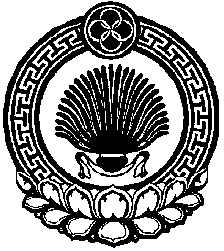 1.Общие положения22.Уборка территории Шарнутовского сельского муниципального образования Республики Калмыкия 103.Уборка территории Шарнутовского сельского муниципального образования Республики Калмыкия  в весенне-летний период124.Уборка территории Шарнутовского сельского муниципального образования Республики Калмыкия  в осенне-зимний период125.Порядок участия собственников зданий (помещений в них), строений, сооружений, включая жилые дома, в благоустройстве, содержании и уборке прилегающих территорий136.Порядок содержания элементов внешнего благоустройства Шарнутовского сельского муниципального образования Республики Калмыкия 147.Порядок размещения и эксплуатации элементов праздничного оформления территории Шарнутовского сельского муниципального образования Республики Калмыкия 168.Порядок содержания, использования, охраны, защиты, воспроизводства зеленых насаждений на территории Шарнутовского сельского муниципального образования Республики Калмыкия 179.Содержание и эксплуатация дорог Шарнутовского сельского муниципального образования Республики Калмыкия 1910.Порядок проведения работ при строительстве, ремонте, реконструкции подземных коммуникаций и осуществления других видов работ на территории Шарнутовского сельского муниципального образования Республики Калмыкия 2011.Особые требования к доступной среде2312.Содержание животных и птицы на территории Шарнутовского сельского муниципального образования Республики Калмыкия2313.Систематическое наблюдение (мониторинг) и контроль в области благоустройства территории Шарнутовского сельского муниципального образования Республики Калмыкия  2614.Заключительные положения27РасстояниеПоголовье (шт.)Поголовье (шт.)Поголовье (шт.)Поголовье (шт.)Поголовье (шт.)Поголовье (шт.)Поголовье (шт.)РасстояниеСвиньиКоровы,
бычкиОвцы, 
козыКролики-
маткиПтицаЛошадиНутрии, 
песцы и др.до 5до 5до 10до 10до 30до 5до 5до 8до 8до 15до 20до 45до 8до 8до 10до 10до 20до 30до 60до 10до 10до 15до 15до 25до 40до 75до 15до 15